โรงเรียนบ้านคลองมะนาวมีการปรับปรุงสถานที่ด้านหน้าอาคารวิทยุการบินฯ ซึ่งได้รับการสนับสนุนจาก หจก.ไทยพิพัฒน์ โดยคุณชนะพล โสภนา วิศวกร ได้นำรถแม็คโคร รถดั้ม และรถไถมาปรับพื้นที่บริเวณด้านหน้าอาคารวิทยุการบินฯ ทางผู้บริหาร คณะครู นักเรียนโรงเรียนบ้านคลองมะนาว และชุมชน ขอขอบพระคุณ เป็นอย่างสูงณ หน้าอาคารวิทยุการบิน โรงเรียนบ้านคลองมะนาววันที่  29  มกราคม  พ.ศ. 2561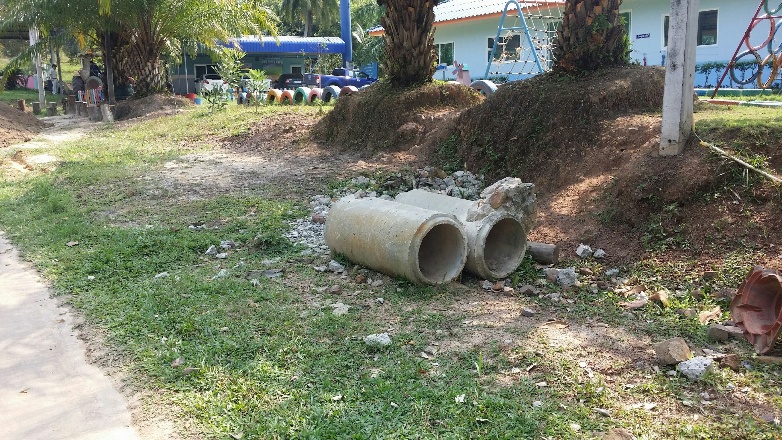 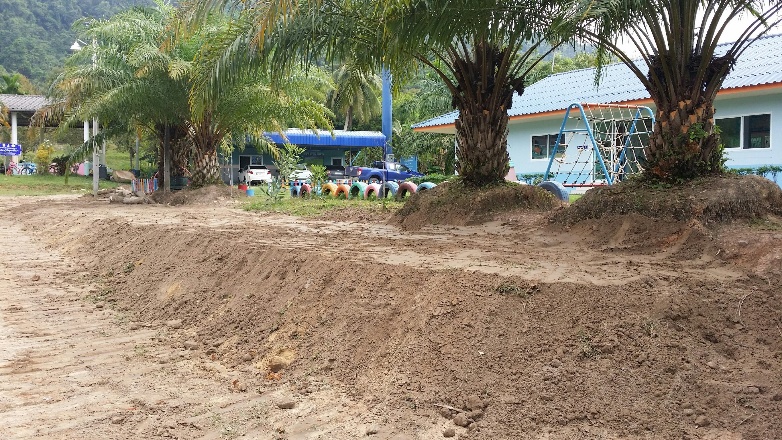 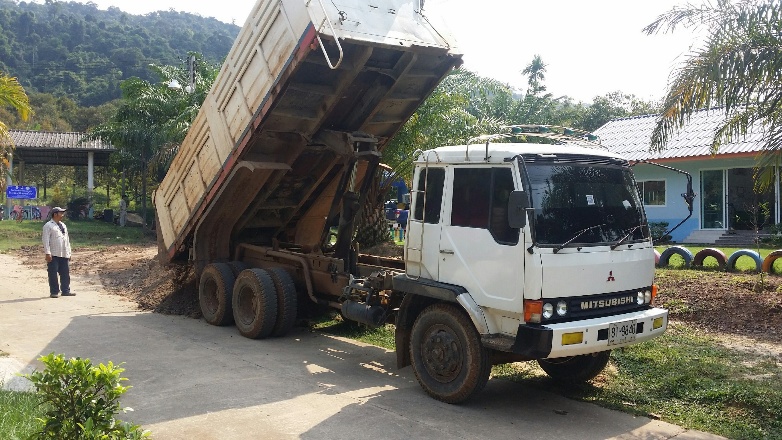 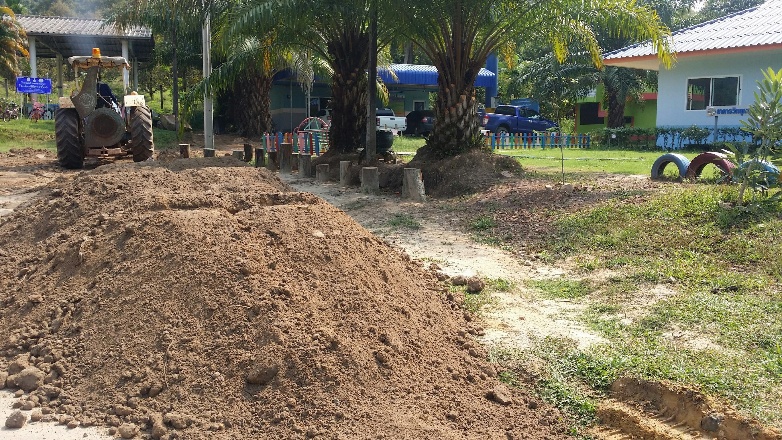 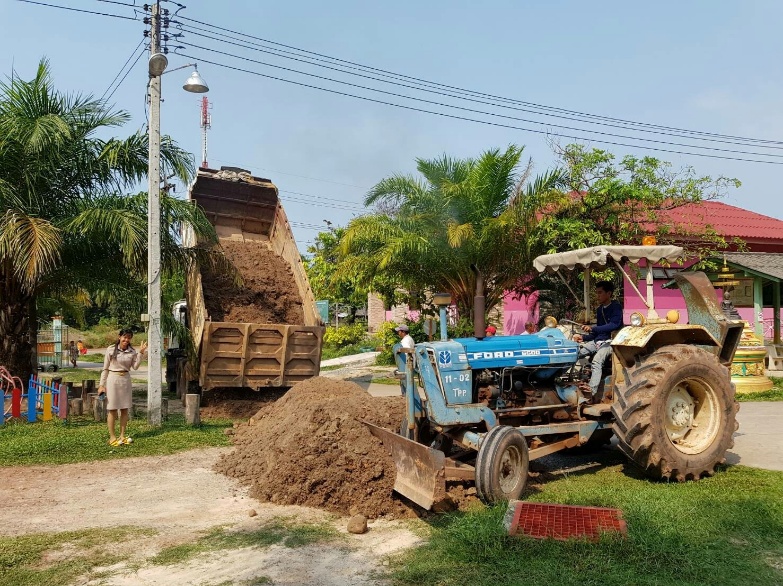 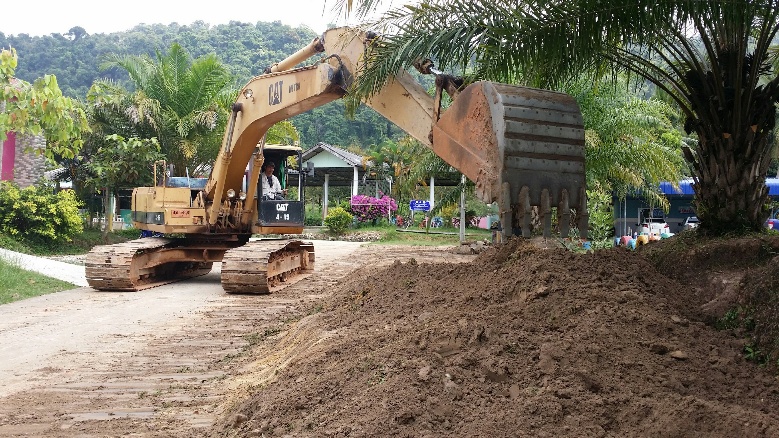 